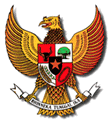 WALIKOTA SOLOKPROVINSI SUMATERA BARATPERATURAN WALIKOTA SOLOKNOMOR  49 TAHUN 2017TENTANGSTANDAR OPERASIONAL PROSEDUR DINAS PARIWISATAWALIKOTA SOLOK,BAB IKETENTUAN UMUMPasal 1Dalam Peraturan Walikota ini yang dimaksud dengan :Daerah adalah Kota Solok.Pemerintah Daerah adalah Walikota dan Perangkat Daerah sebagai unsur penyelenggara Pemerintahan Daerah.Walikota adalah Walikota Solok.Dinas Pariwisata yang selanjutnya disebut Dinas Pariwisata adalah Dinas Pariwisata Kota Solok.Kepala Dinas adalah Kepala Dinas Pariwisata.Sekretaris adalah Sekretaris Dinas Pariwisata.Standar Operasional Prosedur yang selanjutnya disebut SOP adalah serangkaian instruksi tertulis yang dibakukan mengenai berbagai proses penyelenggaraan pemerintahan, bagaimana dan kapan harus dilakukan dimana dan oleh siapa dilakukan.Penyelenggaraan Pemerintah adalah segala bentuk kegiatan yang dilaksanakan oleh Pemerintah Daerah. Pelayanan Internal adalah berbagai jenis pelayanan yang dilakukan Dinas Pariwisata kepada seluruh unit atau pegawai yang berada dalam lingkungan internal sesuai dengan tugas pokok dan fungsinya. Pelayanan Ekternal adalah berbagai jenis pelayanan yang dilaksanakan oleh Dinas Pariwisata kepada masyarakat atau kepada instansi pemerintah lainnya sesuai dengan tugas pokok dan fungsinya. BAB IIMAKSUD DAN TUJUANPasal 2SOP Dinas Pariwisata dimaksudkan sebagai panduan dan pedoman dalam mengidentifikasikan, merumuskan, menyusun dan mengembangkan SOP sesuai dengan tugas pokok dan fungsinya.Tujuan disusunnya Peraturan Walikota ini adalah :meningkatkan tertib administrasi dan akuntabilitas dalam penyelenggaraan pemerintahan;menyempurnakan proses penyelenggaraan pemerintahan; danmeningkatkan kualitas pelayanan kepada masyarakat.BAB IIIRUANG LINGKUP SOPPasal 3Ruang lingkup SOP Dinas Pariwisata meliputi seluruh proses penyelenggaraan pemerintahan dan pemberian pelayanan internal maupun ekternal Dinas Pariwisata.BAB IVPENYUSUNAN, SYARAT DAN TAHAPAN PENYUSUNAN SOPBagian KesatuPenyusunan SOPPasal 4Proses penyusunan SOP pada Dinas Pariwisata dikoordinasikan oleh Sekretaris.Nama-nama SOP Dinas Pariwisata tercantum dalam Lampiran dan merupakan bagian yang tidak terpisahkan dari Peraturan Walikota ini. Bagian KeduaSyarat Penyusunan SOPPasal 5Syarat SOP meliputi :mengacu kepada peraturan perundang-undangan;mengacu pada penjabaran tugas pokok dan fungsi;memperhatikan identifikasi kebutuhan SOP;memperhatikan SOP yang telah dilakukan;melibatkan minimal 2 (dua) orang atau pihak; danmenghasilkan paling sedikit 1(satu) output tertentu.Bagian KetigaTahapan Penyusunan SOPPasal 6Tahapan Penyusunan SOP meliputi :persiapan;penilaian kebutuhan;pengembangan;penerapan; danpemantauan dan evaluasi.BAB VPEMANTAUAN, EVALUASI, PENGEMBANGAN DAN PENGAWASANPasal 7Kepala Dinas wajib melakukan pemantauan, evaluasi dan pengawasan internal terhadap pelaksanaan SOP.Kepala Dinas dapat melakukan pengembangan SOP sesuai ketentuan/peraturan perundang-undangan.Pasal 8Dalam rangka efisiensi dan efektivitas atas pelaksanaan SOP, dilakukan evaluasi secara berkala paling sedikit 1 (satu) kali dalam 1 (satu) tahun oleh unit organisasi penyelenggara kegiatan.Evaluasi SOP dapat dilakukan oleh Bagian Organisasi Sekretariat Daerah Kota Solok atau lembaga independen yang diminta bantuannya oleh pemerintah daerah.Pasal 9Pada saat Peraturan Walikota ini mulai berlaku, Peraturan Walikota Solok Nomor 45 Tahun 2014 tentang Standar Operasional Prosedur Dinas Pemuda, Olah Raga, Kebudayaan dan Pariwisata Kota Solok dicabut dan dinyatakan tidak berlaku.BAB VIKETENTUAN PENUTUPPasal 10Peraturan Walikota ini mulai berlaku pada tanggal diundangkan.Agar setiap orang mengetahuinya, memerintahkan pengundangan Peraturan Walikota ini dengan penempatannya dalam Berita Daerah Kota Solok.BERITA DAERAH KOTA SOLOK TAHUN 2017 NOMOR 49LAMPIRAN	:PERATURAN WALIKOTA SOLOKWALIKOTA SOLOK,									  DTO                                                                                              ZUL ELFIANMenimbang:bahwa dalam rangka meningkatkan efisiensi, efektivitas, transparansi dan akuntabilitas penyelenggaraan pemerintahan dan pelayanan masyarakat, maka perlu menetapkan Penyusunan Standar Operasional Prosedur pada Dinas Pariwisata;bahwa berdasarkan pertimbangan sebagaimana dimaksud dalam huruf a, perlu menetapkan Peraturan Walikota tentang Standar Operasional Prosedur Dinas Pariwisata; Mengingat:Undang-Undang Nomor 8 Tahun 1956 tentang Pembentukan Daerah Otonom Kota Kecil dalam Lingkungan Daerah Propinsi Sumatera Tengah (Lembaran Negara Republik Indonesia Tahun 1956 Nomor 19) jo Peraturan Menteri Dalam Negeri Nomor 8 tahun 1970 tentang Pelaksanaan Pemerintahan Kotamadya Solok dan Kota Madya Payakumbuh;Undang-Undang Nomor 33 Tahun 2004 tentang Perimbangan Keuangan antara Pemerintah Pusat dan Pemerintah Daerah (Lembaran Negara Republik Indonesia Tahun 2004 Nomor 126, Tambahan Lembaran Negara Republik Indonesia Nomor 4438);Undang-Undang Nomor 25 Tahun 2009 tentang Pelayanan Publik (Lembaran Negara Republik Indonesia Tahun 2009 Nomor 112, Tambahan Lembaran Negara Republik Indonesia Nomor 5038);Undang-Undang Nomor 23 Tahun 2014 tentang Pemerintahan Daerah (Lembaran Negara Republik Indonesia Tahun 2014 Nomor 224, Tambahan Lembaran Negara Republik Indonesia Nomor 5597) sebagaimana telah diubah beberapa kali, terakhir dengan Undang-Undang Nomor 9 Tahun 2015 tentang Perubahan Kedua Atas Undang-Undang Nomor 23 Tahun 2014 tentang Pemerintahan Daerah (Lembaran Negara Republik Indonesia Tahun 2015 Nomor 58, Tambahan Lembaran Negara Republik Indonesia Nomor 5679);Peraturan Pemerintah Nomor 79 Tahun 2005 tentang Pedoman Pembinaan dan Pengawasan Penyelenggaraan Pemerintahan Daerah (Lembaran Negara Republik Indonesia Tahun 2005 Nomor 165, Tambahan Lembaran Negara Republik Indonesia Nomor 4593);Peraturan Pemerintah Nomor 38 Tahun 2007 tentang Pembagian Urusan Pemerintahan antara Pemerintah, Pemerintahan Daerah Provinsi, dan Pemerintahan Daerah Kabupaten/Kota (Lembaran Negara Republik Indonesia Tahun 2007 Nomor 82, Tambahan Lembaran Negara Indonesia Nomor 4737);Peraturan Pemerintah Nomor 18 Tahun 2016 tentang Perangkat Daerah (Lembaran Negara Republik Indonesia Tahun 2016 Nomor 114, Tambahan Lembaran Negara Republik Indonesia 5887);Peraturan Pemerintah Nomor 6 Tahun 2008 tentang Pedoman Evaluasi Penyelenggaraan Pemerintahan Dalam Daerah (Lembaran Negara Republik Indonesia Tahun 2009 Nomor 19, Tambahan Lembaran Negara Republik Indonesia 4815);Peraturan Menteri Negara Pendayagunaan Aparatur Negara dan Reformasi Birokrasi Republik Indonesia Nomor 11 Tahun 2015 tentang Road Map Reformasi Birokrasi 2015-2019 (Berita Negara Republik Indonesia Tahun 2015 Nomor 985);Peraturan Menteri Pendayagunaan Aparatur Negara dan Reformasi Birokrasi Republik Indonesia Nomor 35 Tahun 2012 tentang Pedoman Penyusunan Standar Operasional Prosedur Administrasi Pemerintahan (Berita Negara Republik Indonesia Tahun 2012 Nomor 649);Peraturan Daerah Kota Solok Nomor 3 Tahun 2008 tentang Urusan Pemerintahan yang Menjadi Kewenangan Pemerintahan Kota Solok (Lembaran Daerah Kota Solok Tahun 2008 Nomor 3);Peraturan Daerah Kota Solok Nomor 5 Tahun 2016, tentang Pembentukan dan Susunan Perangkat Daerah (Lembaran Daerah Kota Solok Tahun 2016 Nomor 5);Peraturan Walikota Solok Nomor 36 Tahun 2016 tentang Kedudukan, Susunan Organisasi, Tugas dan Fungsi serta Tata Kerja Dinas Daerah (Berita Daerah Kota Solok Tahun 2016 Nomor 36);Peraturan Walikota Solok Nomor 62 Tahun 2016 tentang Tugas, Fungsi dan Rincian Tugas Jabatan Struktural pada Dinas Pariwisata (Berita Daerah Kota Solok Tahun 2016 Nomor 62).M E M U T U S K A N :M E M U T U S K A N :M E M U T U S K A N :Menetapkan:PERATURAN WALIKOTA TENTANG STANDAR OPERASIONAL PROSEDUR DINAS PARIWISATA Ditetapkan diSOLOKPada Tanggal2 OKTOBER 2017WALIKOTA SOLOK,DTOWALIKOTA SOLOK,DTOZUL ELFIANZUL ELFIANDiundangkan diSOLOKPada Tanggal 2  OKTOBER 2017SEKRETARIS DAERAH KOTA SOLOK, DTORUSDIANTOSEKRETARIS DAERAH KOTA SOLOK, DTORUSDIANTONOMOR:49 TAHUN 2017TANGGAL:2  OKTOBER 2017TENTANG:STANDAR OPERASIONAL PROSEDUR ADMINISTRASI PEMERINTAHAN PADA DINAS PARIWISATANo.NAMA SOPNOMOR 123SUB BAGIAN UMUM DAN KEPEGAWAIANSUB BAGIAN UMUM DAN KEPEGAWAIANSUB BAGIAN UMUM DAN KEPEGAWAIAN1Pembuatan Surat Tugas Perjalanan Dinas Pegawai500/001/SOP/DPAR-20172Pemeliharaan Gedung500/002/SOP/DPAR-20173Pemeliharaan Kendaraan Operasional500/003/SOP/DPAR-20174Pemeliharaan Komputer/Printer dan Jaringan Sistem Informasi500/004/SOP/DPAR-20175Pemindahan Arsip Inaktif yang teratur500/005/SOP/DPAR-20176Pemindahan Arsip Inaktif yang tidak teratur500/006/SOP/DPAR-20177Peminjaman Barang Inventaris500/007/SOP/DPAR-20178Penanganan Surat Keluar500/008/SOP/DPAR-20179Penanganan Surat Masuk500/009/SOP/DPAR-201710Pendistribusian Barang Pakai Habis500/010/SOP/DPAR-201711Penemuan Kembali Arsip500/011/SOP/DPAR-201712Penerbitan Surat Keputusan Kenaikan Gaji Berkala500/012/SOP/DPAR-201713Penerbitan SKP PNS500/013/SOP/DPAR-201714Pengusulan Kenaikan Pangkat Pegawai500/014/SOP/DPAR-201715Penyesuaian Gaji Pokok Pegawai500/015/SOP/DPAR-201716Penyimpanan Arsip500/016/SOP/DPAR-201717Penyusunan Bezetting500/017/SOP/DPAR-201718Penyusunan Laporan Aset500/018/SOP/DPAR-201719Permohonan Cuti Pegawai500/019/SOP/DPAR-2017SUB BAGIAN PROGRAM DAN KEUANGANSUB BAGIAN PROGRAM DAN KEUANGANSUB BAGIAN PROGRAM DAN KEUANGAN20Pencairan Dana500/020/SOP/DPAR-201721Pembayaran Gaji Pegawai500/021/SOP/DPAR-201722Pembayaran Tambahan Penghasilan Pegawai500/022/SOP/DPAR-201723Penyusunan Rencana Kerja dan Anggaran OPD500/023/SOP/DPAR-201724Penyusunan Rencana Kerja OPD500/024/SOP/DPAR-201725Penyusunan Rencana Kerja Perubahan dan Anggaran OPD500/025/SOP/DPAR-201726Penyusunan Rencana Strategis (Renstra) OPD500/026/SOP/DPAR-201727Verifikasi SPJ500/027/SOP/DPAR-201728Penyusunan Dokumen Pelaksanaan Anggaran OPD500/028/SOP/DPAR-201729Penyusunan Laporan Akuntabilitas Kinerja Instansi Pemerintah500/029/SOP/DPAR-201730Penyusunan Dokumen Pelaksanaan Perubahan Anggaran OPD500/030/SOP/DPAR-201731Penyusunan Laporan Keuangan500/031/SOP/DPAR-201732Penyusunan Laporan Kinerja500/032/SOP/DPAR-201733Penyusunan Laporan Realisasi Anggaran500/033/SOP/DPAR-201734Penyusunan Laporan Pertanggungjawaban Bendahara Pengeluaran500/034/SOP/DPAR-201735Penyusunan LKPJ OPD500/035/SOP/DPAR-201736Penyusunan Profil OPD 500/036/SOP/DPAR-201737Pengajuan SPJ500/037/SOP/DPAR-201738Penerbitan SPM500/038/SOP/DPAR-201739Pengajuan SPP Gaji, UP, GU, TU, LS500/039/SOP/DPAR-2017BIDANG DAN SUB BIDANGBIDANG DAN SUB BIDANGBIDANG DAN SUB BIDANG40Pelaksanaan Misi Kesenian 500/040/SOP/DPAR-201741Pemilihan Uda Uni 500/041/SOP/DPAR-201742Persiapan Pemilihan Uda Uni500/042/SOP/DPAR-201743Persiapan Event Daerah500/043/SOP/DPAR-201744Penyelenggaraan Event Daerah500/044/SOP/DPAR-201745Survey Data Kepariwisataan500/045/SOP/DPAR-201746Pendataan dan Pembinaan Pelaku Industri Kreatif500/046/SOP/DPAR-201747Pembuatan Rekomendasi TDUP500/047/SOP/DPAR-201748Penerimaan Retribusi Jasa Usaha500/048/SOP/DPAR-201749Permohonan Izin Pemakaian Tempat500/049/SOP/DPAR-2017 50Pemeliharaan Taman500/050/SOP/DPAR-201751Pemungutan Retribusi500/051/SOP/DPAR-201752Layanan Permintaan Pembayaran Langsung (LS) Pihak ke-3 atau rekanan 500/052/SOP/DPAR-201753Pendataan Cagar Budaya (CB)500/053/SOP/DPAR-201754Penerbitan SK Juru Pelihara BCB500/054/SOP/DPAR-201755Penampilan Seni Budaya Rutin500/055/SOP/DPAR-201756Pembiayaan Operasional Grup Panggung Pidato Adat500/056/SOP/DPAR-201757Pembiayaan Operasional Grup Kesenian Tradisi Kreasi500/057/SOP/DPAR-201758Pembiayaan Motivasi Guru Panggung Pidato Adat500/058/SOP/DPAR-201759Pembiayaan Motivasi Guru Pelatih Kesenian Daerah500/059/SOP/DPAR-201760Pelayanan Penampilan Kesenian500/060/SOP/DPAR-201761Pelaksanaan Event Daerah500/061/SOP/DPAR-2017